Bilder zum Begriff Freiheit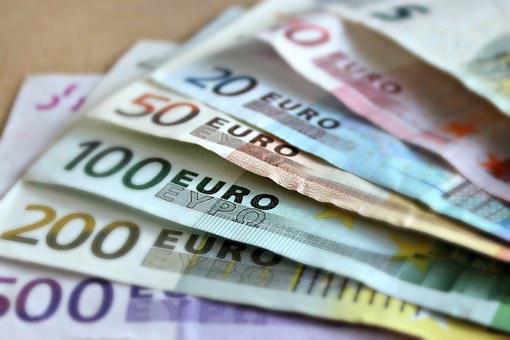 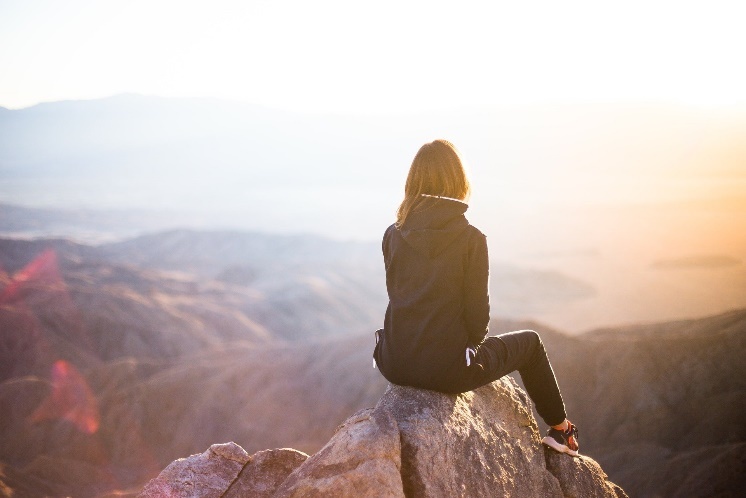 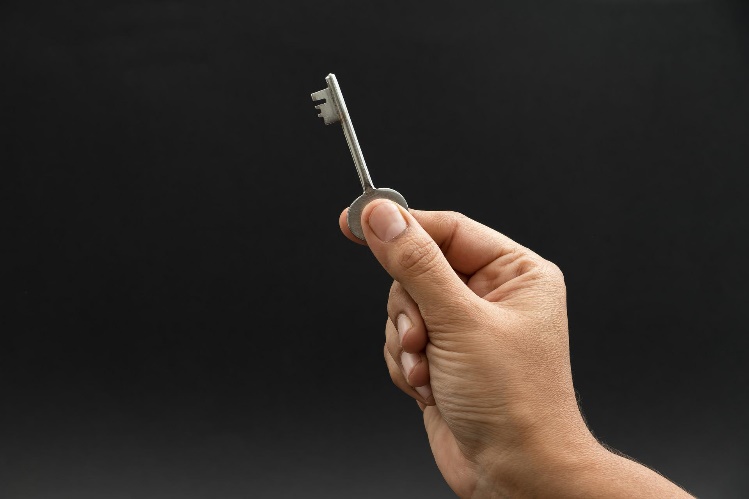 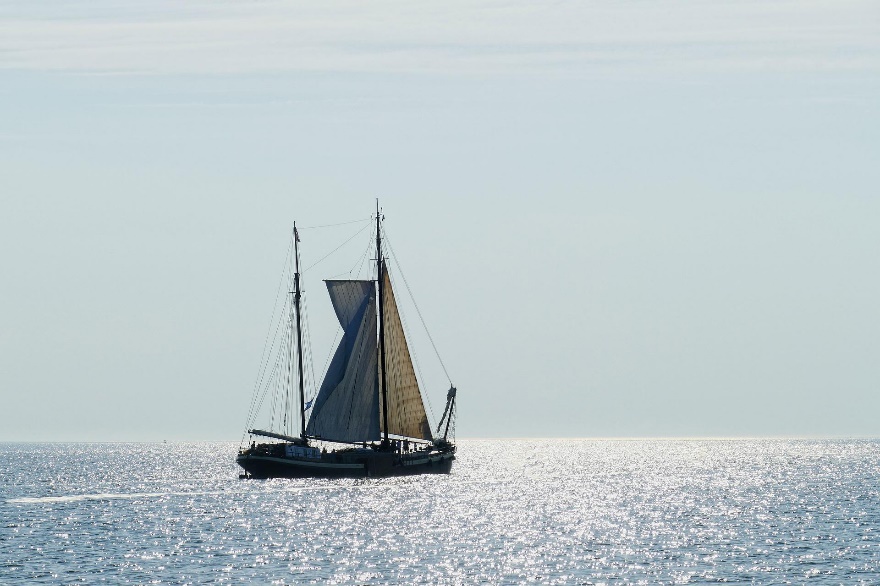 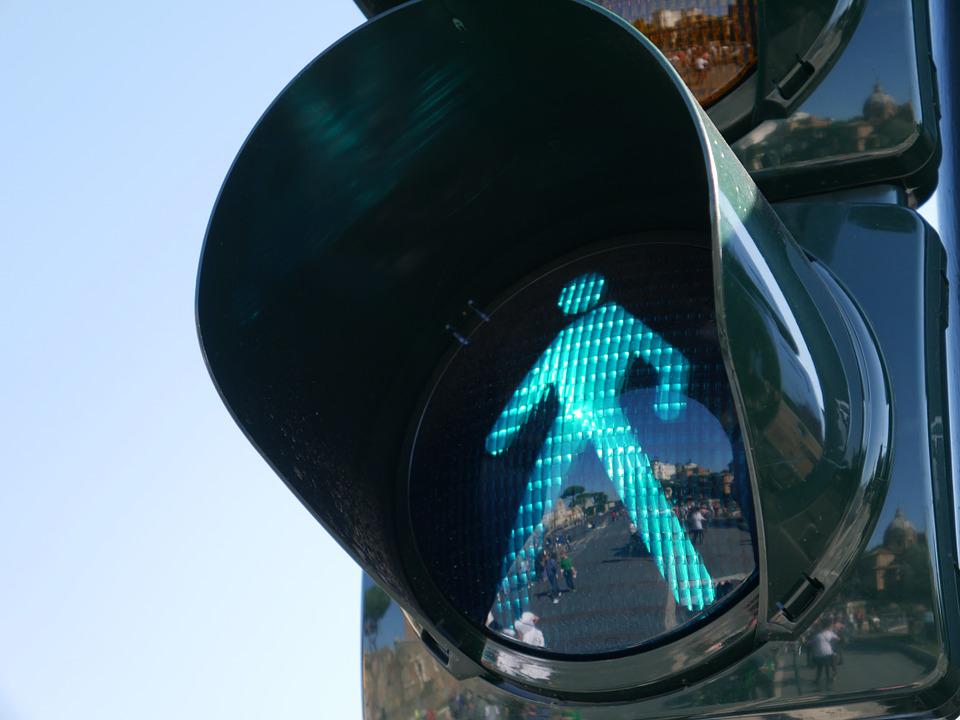 